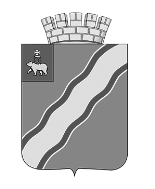 КОНТРОЛЬНО-СЧЕТНАЯ  ПАЛАТАКРАСНОКАМСКОГО ГОРОДСКОГО ОКРУГАПЕРМСКОГО КРАЯРАСПОРЯЖЕНИЕ25.04.2022                                                                                                                  № 45Об утверждении Порядка размещения сведений о доходах, расходах, об имуществе и обязательствах имущественного характера, представленных лицами, замещающими муниципальные должности Контрольно-счетной палаты Краснокамского городского округа на официальном сайте Краснокамского городского округа в информационно-телекоммуникационной сети Интернет и предоставления этих сведений средствам массовой информации для опубликования. В целях реализации ч. 4.3. ст.12.1 Федерального закона от 25.12.2008 № 273-ФЗ «О противодействии коррупции», п. 8 Указа Президента РФ от 08.07.2013 № 613 «Вопросы противодействия коррупции»1.Утвердить прилагаемый Порядок. 2.Ознакомить сотрудников Контрольно-счетной палаты Краснокамского городского округа с настоящим распоряжением.3.Распоряжение вступает в силу с момента подписания и распространяется на правоотношения, возникшие с 01 января 2022г.4.Настоящее распоряжение подлежит размещению на официальном сайте Краснокамского городского округа в сети Интернет (www.krasnokamsk.ru).5. Контроль за исполнением настоящего распоряжения оставляю за собой. Председатель                                                                                       М.А. БогомягковаУТВЕРЖДЕНраспоряжением Контрольно-счетной палаты Краснокамского городского округа  от 25.04.2022  2  № 45    ПОРЯДОК РАЗМЕЩЕНИЯ СВЕДЕНИЙ О ДОХОДАХ, РАСХОДАХ, ОБ ИМУЩЕСТВЕ И ОБЯЗАТЕЛЬСТВАХ ИМУЩЕСТВЕННОГО ХАРАКТЕРА, ПРЕДСТАВЛЕННЫХ ЛИЦАМИ, ЗАМЕЩАЮЩИМИ МУНИЦИПАЛЬНЫЕ ДОЛЖНОСТИ КОНТРОЛЬНО-СЧЕТНОЙ ПАЛАТЫ КРАСНОКАМСКОГО ГОРОДСКОГО ОКРУГА, НА ОФИЦИАЛЬНОМ САЙТЕ КРАСНОКАМСКОГО ГОРОДСКОГО ОКРУГА В ИНФОРМАЦИОННО-ТЕЛЕКОММУНИКАЦИОННОЙ СЕТИ ИНТЕРНЕТИ ПРЕДОСТАВЛЕНИЯ ЭТИХ СВЕДЕНИЙ СРЕДСТВАМ МАССОВОЙ ИНФОРМАЦИИ ДЛЯ ОПУБЛИКОВАНИЯ1. Настоящий Порядок устанавливает процедуру размещения на официальном сайте Контрольно-счетной палаты Краснокамского городского округа в информационно-телекоммуникационной сети Интернет сведений о доходах, расходах, об имуществе и обязательствах имущественного характера, представленных лицами, замещающими муниципальные должности Контрольно-счетной палаты Краснокамского городского округа (далее должностные лица), а также сведений о доходах, расходах, об имуществе и обязательствах имущественного характера их супруги (супруга), несовершеннолетних детей (далее - члены семьи, Сведения) на официальном сайте и предоставления этих сведений  средствам массовой информации для опубликования.2. На официальном сайте Краснокамского городского округа размещаются и предоставляются для опубликования средствам массовой информации следующие Сведения:2.1. перечень объектов недвижимого имущества, принадлежащих лицу, указанному в пункте 1 настоящего Порядка, членам его семьи на праве собственности или находящихся в их пользовании, с указанием вида, площади и страны расположения каждого из таких объектов;2.2. перечень транспортных средств с указанием вида и марки, принадлежащих на праве собственности лицу, указанному в пункте 1 настоящего Порядка, членам его семьи;2.3. декларированный годовой доход лица, указанного в пункте 1 настоящего Порядка, членов его семьи;2.4. сведения об источниках получения средств, за счет которых совершены сделки по приобретению земельного участка, иного объекта недвижимого имущества, транспортного средства, ценных бумаг, долей участия, паев в уставных (складочных) капиталах организаций, если общая сумма таких сделок превышает общий доход лица, указанного в пункте 1 настоящего Порядка, и его супруги (супруга) за три последних года, предшествующих отчетному периоду.3. В Сведениях, размещаемых на официальном сайте Контрольно-счетной палаты Краснокамского городского округа и предоставляемых средствам массовой информации для опубликования, запрещается указывать:3.1. иные сведения (кроме указанных в пункте 2 настоящего Порядка) о доходах лица, указанного в пункте 1 настоящего Порядка, его супруги (супруга) и несовершеннолетних детей, об имуществе, принадлежащем на праве собственности указанным лицам, и об их обязательствах имущественного характера;3.2. персональные данные супруги (супруга), детей и иных членов семьи лица, указанного в пункте 1 настоящего Порядка;3.3. данные, позволяющие определить место жительства, почтовый адрес, телефон и иные индивидуальные средства коммуникации лица, указанного в пункте 1 настоящего Порядка, его супруги (супруга), детей и иных членов семьи;3.4. данные, позволяющие определить местонахождение объектов недвижимого имущества, принадлежащих лицу, указанному в пункте 1 настоящего Порядка, его супруге (супругу), детям, иным членам семьи на праве собственности или находящихся в их пользовании;3.5. информацию, отнесенную к государственной тайне или являющуюся конфиденциальной.4. Размещение Сведений на официальном сайте Краснокамского городского округа обеспечивается должностным лицом Контрольно-счетной палаты Краснокамского городского округа, ответственным  за размещение Сведений в течение четырнадцати рабочих дней со дня истечения срока, установленного для подачи Сведений, по форме согласно приложению к настоящему Порядку. 5. Сведения, указанные в пункте 1 настоящего Порядка, за весь период замещения должностным лицом, указанным в пункте 1 настоящего Порядка, должности в Контрольно-счетной палате Краснокамского городского округа,  а также Сведений членов его семьи, находятся на официальном сайте и ежегодно обновляются в соответствии с настоящим Порядком.6. При представлении должностным лицом, указанным в пункте 1 настоящего Порядка, уточненных Сведений, соответствующие изменения вносятся в размещенные на официальном сайте Краснокамского городского округа  в течение не более чем четырнадцати рабочих дней после дня окончания срока, установленного для представления уточненных Сведений.7. При поступлении запроса от средств массовой информации о предоставлении Сведений (далее - Запрос) должностное лицо Контрольно-счетной палаты Краснокамского городского округа, ответственное  за размещение Сведений:7.1. в течение трех рабочих дней после дня поступления Запроса сообщает об этом лицу, указанному в пункте 1 настоящего Порядка, в отношении которого поступил Запрос;7.2. в течение семи рабочих дней после дня поступления Запроса обеспечивает предоставление средству массовой информации Сведений по форме согласно приложению к Порядку в том случае, если запрашиваемые сведения отсутствуют на официальном сайте.8. Должностные лица Контрольно-счетной палаты  Краснокамксого городского округа несут в соответствии с законодательством Российской Федерации ответственность за несоблюдение настоящего Порядка, а также за разглашение сведений, отнесенных к информации ограниченного доступа, если федеральным законом они не отнесены к сведениям, составляющим государственную тайну.Приложение к Порядкуразмещения сведений о доходах,расходах, об имуществе и обязательствахимущественного характера, представленныхлицами, замещающими муниципальные должности Контрольно-счетной палаты      Краснокамского городского округа на официальном сайте Краснокамского городского округа в информационно-телекоммуникационнойсети Интернет и предоставленияэтих сведений средствам массовойинформации для опубликованияСВЕДЕНИЯо доходах, расходах, об имуществе и обязательствах имущественного характера, представленные лицами, замещающими муниципальные должности Контрольно-счетной палаты Краснокамского городского округа за 20__ год<*> Сведения об источниках получения средств, за счет которых совершена сделка по приобретению земельного участка, другого объекта недвижимого имущества, транспортного средства, ценных бумаг, акций (долей участия, паев в уставных (складочных) капиталах организаций), если сумма сделки превышает общий доход работника и его супруга (супруги) за три последних года, предшествующих совершению сделки.N п/пФамилия, имя, отчество, должность должностного лица (для членов семьи - семейное положение)Декларированный годовой доход (включая доходы по основному месту работы и от иных источников за 20__ год), руб.Перечень объектов недвижимого имущества и транспортных средств, принадлежащих на праве собственностиПеречень объектов недвижимого имущества и транспортных средств, принадлежащих на праве собственностиПеречень объектов недвижимого имущества и транспортных средств, принадлежащих на праве собственностиПеречень объектов недвижимого имущества и транспортных средств, принадлежащих на праве собственностиПеречень объектов недвижимого имущества и транспортных средств, принадлежащих на праве собственностиПеречень объектов недвижимого имущества, находящегося в пользованииПеречень объектов недвижимого имущества, находящегося в пользованииПеречень объектов недвижимого имущества, находящегося в пользованииСведения о расходахN п/пФамилия, имя, отчество, должность должностного лица (для членов семьи - семейное положение)Декларированный годовой доход (включая доходы по основному месту работы и от иных источников за 20__ год), руб.Вид объектов недвижимостиВид собственностиПлощадь, кв. мСтрана расположенияТранспортное средство (вид, марка)Вид объектов недвижимостиПлощадь кв. мСтрана расположенияВид приобретенного имущества (сведения об источниках получения средств, за счет которых совершена сделка по приобретению объектов недвижимого имущества, транспортных средств, ценных бумаг, акций (долей участия, паев в уставных (складочных) капиталах организаций) <*>)